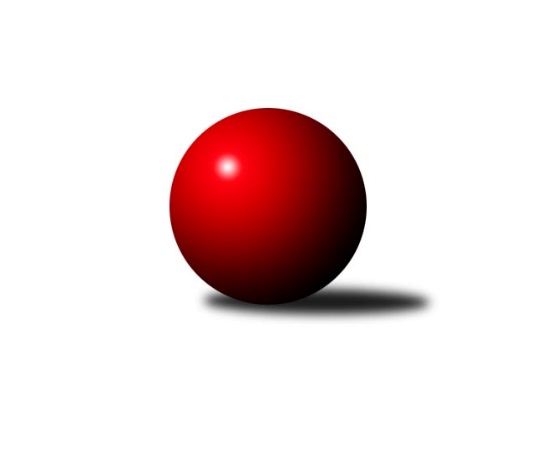 Č.7Ročník 2022/2023	15.8.2024 Východočeská soutěž skupina A 2022/2023Statistika 7. kolaTabulka družstev:		družstvo	záp	výh	rem	proh	skore	sety	průměr	body	plné	dorážka	chyby	1.	Červený Kostelec C	5	3	2	0	52 : 28 	(36.0 : 16.0)	2445	8	1687	758	51	2.	Dobruška B	6	3	1	2	54 : 42 	(33.5 : 32.5)	2389	7	1685	704	59.2	3.	Rokytnice C	6	2	1	3	40 : 56 	(25.0 : 39.0)	2356	5	1708	649	70.2	4.	České Meziříčí B	4	2	0	2	34 : 30 	(24.0 : 18.0)	2422	4	1720	702	56.8	5.	Nová Paka C	5	1	0	4	28 : 52 	(23.5 : 36.5)	2283	2	1638	646	79.4Tabulka doma:		družstvo	záp	výh	rem	proh	skore	sety	průměr	body	maximum	minimum	1.	Dobruška B	3	2	1	0	32 : 16 	(18.5 : 17.5)	2445	5	2498	2409	2.	Rokytnice C	3	2	1	0	28 : 20 	(16.0 : 20.0)	2352	5	2380	2303	3.	České Meziříčí B	2	2	0	0	26 : 6 	(15.0 : 3.0)	2554	4	2587	2521	4.	Červený Kostelec C	2	2	0	0	22 : 10 	(11.0 : 5.0)	2457	4	2467	2447	5.	Nová Paka C	3	1	0	2	16 : 32 	(12.5 : 23.5)	2227	2	2422	2078Tabulka venku:		družstvo	záp	výh	rem	proh	skore	sety	průměr	body	maximum	minimum	1.	Červený Kostelec C	3	1	2	0	30 : 18 	(25.0 : 11.0)	2441	4	2458	2431	2.	Dobruška B	3	1	0	2	22 : 26 	(15.0 : 15.0)	2370	2	2464	2309	3.	Nová Paka C	2	0	0	2	12 : 20 	(11.0 : 13.0)	2312	0	2325	2298	4.	České Meziříčí B	2	0	0	2	8 : 24 	(9.0 : 15.0)	2356	0	2394	2318	5.	Rokytnice C	3	0	0	3	12 : 36 	(9.0 : 19.0)	2358	0	2407	2320Tabulka podzimní části:		družstvo	záp	výh	rem	proh	skore	sety	průměr	body	doma	venku	1.	Červený Kostelec C	5	3	2	0	52 : 28 	(36.0 : 16.0)	2445	8 	2 	0 	0 	1 	2 	0	2.	Dobruška B	6	3	1	2	54 : 42 	(33.5 : 32.5)	2389	7 	2 	1 	0 	1 	0 	2	3.	Rokytnice C	6	2	1	3	40 : 56 	(25.0 : 39.0)	2356	5 	2 	1 	0 	0 	0 	3	4.	České Meziříčí B	4	2	0	2	34 : 30 	(24.0 : 18.0)	2422	4 	2 	0 	0 	0 	0 	2	5.	Nová Paka C	5	1	0	4	28 : 52 	(23.5 : 36.5)	2283	2 	1 	0 	2 	0 	0 	2Tabulka jarní části:		družstvo	záp	výh	rem	proh	skore	sety	průměr	body	doma	venku	1.	Červený Kostelec C	0	0	0	0	0 : 0 	(0.0 : 0.0)	0	0 	0 	0 	0 	0 	0 	0 	2.	Dobruška B	0	0	0	0	0 : 0 	(0.0 : 0.0)	0	0 	0 	0 	0 	0 	0 	0 	3.	České Meziříčí B	0	0	0	0	0 : 0 	(0.0 : 0.0)	0	0 	0 	0 	0 	0 	0 	0 	4.	Nová Paka C	0	0	0	0	0 : 0 	(0.0 : 0.0)	0	0 	0 	0 	0 	0 	0 	0 	5.	Rokytnice C	0	0	0	0	0 : 0 	(0.0 : 0.0)	0	0 	0 	0 	0 	0 	0 	0 Zisk bodů pro družstvo:		jméno hráče	družstvo	body	zápasy	v %	dílčí body	sety	v %	1.	Jiří Slavík 	Dobruška B 	10	/	5	(100%)		/		(%)	2.	František Adamů st.	Červený Kostelec C 	10	/	5	(100%)		/		(%)	3.	Radek Novák 	Rokytnice C 	8	/	4	(100%)		/		(%)	4.	Marie Frydrychová 	Dobruška B 	8	/	6	(67%)		/		(%)	5.	Bohuslav Bajer 	Nová Paka C 	6	/	4	(75%)		/		(%)	6.	Jaroslav Pumr 	České Meziříčí B 	6	/	4	(75%)		/		(%)	7.	Milan Vošvrda 	České Meziříčí B 	6	/	4	(75%)		/		(%)	8.	David Štěpán 	České Meziříčí B 	6	/	4	(75%)		/		(%)	9.	Pavel Janko 	Červený Kostelec C 	6	/	5	(60%)		/		(%)	10.	Jindřich Kašpar 	Červený Kostelec C 	6	/	5	(60%)		/		(%)	11.	Jan Řebíček 	Rokytnice C 	6	/	5	(60%)		/		(%)	12.	Jaroslav Vízek 	Rokytnice C 	6	/	6	(50%)		/		(%)	13.	Zdeněk Novotný nejst.	Rokytnice C 	4	/	2	(100%)		/		(%)	14.	Jaroslav Gottstein 	Nová Paka C 	4	/	3	(67%)		/		(%)	15.	Vladimír Gütler 	Dobruška B 	4	/	3	(67%)		/		(%)	16.	Michal Horáček 	České Meziříčí B 	4	/	3	(67%)		/		(%)	17.	Zdeněk Kejzlar 	Červený Kostelec C 	4	/	4	(50%)		/		(%)	18.	Jiří Frinta 	Dobruška B 	4	/	4	(50%)		/		(%)	19.	Eva Šurdová 	Nová Paka C 	4	/	4	(50%)		/		(%)	20.	Vladimír Vodička 	Červený Kostelec C 	4	/	5	(40%)		/		(%)	21.	Josef Petera 	Dobruška B 	4	/	5	(40%)		/		(%)	22.	Antonín Škoda 	Červený Kostelec C 	4	/	5	(40%)		/		(%)	23.	Daniel Válek 	Nová Paka C 	4	/	5	(40%)		/		(%)	24.	Milan Hašek 	Dobruška B 	4	/	5	(40%)		/		(%)	25.	Jana Vydrová 	Nová Paka C 	4	/	5	(40%)		/		(%)	26.	Zuzana Tulková 	Rokytnice C 	4	/	6	(33%)		/		(%)	27.	Filip Ladnar 	Červený Kostelec C 	2	/	1	(100%)		/		(%)	28.	Jakub Soviar 	Nová Paka C 	2	/	2	(50%)		/		(%)	29.	Eva Novotná 	Rokytnice C 	2	/	3	(33%)		/		(%)	30.	Petr Brouček 	České Meziříčí B 	2	/	4	(25%)		/		(%)	31.	Jindřich Brouček 	České Meziříčí B 	2	/	4	(25%)		/		(%)	32.	Tomáš Frinta 	Dobruška B 	2	/	4	(25%)		/		(%)	33.	Petr Havlík 	Dobruška B 	2	/	4	(25%)		/		(%)	34.	Milan Vaškovič 	Rokytnice C 	2	/	4	(25%)		/		(%)	35.	Jan Lutz 	Rokytnice C 	0	/	1	(0%)		/		(%)	36.	Jan Soviar 	Nová Paka C 	0	/	1	(0%)		/		(%)	37.	Jaroslav Weihrauch 	Nová Paka C 	0	/	1	(0%)		/		(%)	38.	Milan Brouček 	České Meziříčí B 	0	/	1	(0%)		/		(%)	39.	Miloš Janoušek 	Rokytnice C 	0	/	2	(0%)		/		(%)	40.	Lucie Tomčo 	Nová Paka C 	0	/	3	(0%)		/		(%)	41.	Vladimír Škoda 	Rokytnice C 	0	/	3	(0%)		/		(%)Průměry na kuželnách:		kuželna	průměr	plné	dorážka	chyby	výkon na hráče	1.	České Meziříčí, 1-2	2460	1714	745	46.7	(410.0)	2.	Č. Kostelec, 1-2	2407	1722	684	64.0	(401.2)	3.	Dobruška, 1-2	2406	1690	715	64.3	(401.0)	4.	Rokytnice, 1-2	2353	1667	686	68.5	(392.3)	5.	Nová Paka, 1-2	2295	1638	656	72.5	(382.5)Nejlepší výkony na kuželnách:České Meziříčí, 1-2České Meziříčí B	2587	6. kolo	David Štěpán 	České Meziříčí B	465	3. koloČeské Meziříčí B	2521	5. kolo	David Štěpán 	České Meziříčí B	456	5. koloČeské Meziříčí B	2485	3. kolo	David Štěpán 	České Meziříčí B	455	6. koloDobruška B	2464	6. kolo	Petr Brouček 	České Meziříčí B	444	3. koloRokytnice C	2407	5. kolo	Petr Brouček 	České Meziříčí B	442	5. koloNová Paka C	2296	3. kolo	Milan Vošvrda 	České Meziříčí B	440	6. kolo		. kolo	Jaroslav Pumr 	České Meziříčí B	438	6. kolo		. kolo	Michal Horáček 	České Meziříčí B	429	6. kolo		. kolo	Marie Frydrychová 	Dobruška B	428	6. kolo		. kolo	Jiří Slavík 	Dobruška B	426	6. koloČ. Kostelec, 1-2Červený Kostelec C	2467	4. kolo	František Adamů st.	Červený Kostelec C	444	4. koloČervený Kostelec C	2447	2. kolo	Petr Brouček 	České Meziříčí B	442	4. koloČeské Meziříčí B	2394	4. kolo	David Štěpán 	České Meziříčí B	436	4. koloRokytnice C	2320	2. kolo	Jindřich Kašpar 	Červený Kostelec C	435	2. kolo		. kolo	Zuzana Tulková 	Rokytnice C	433	2. kolo		. kolo	Jaroslav Pumr 	České Meziříčí B	432	4. kolo		. kolo	Jindřich Kašpar 	Červený Kostelec C	428	4. kolo		. kolo	Filip Ladnar 	Červený Kostelec C	424	2. kolo		. kolo	Antonín Škoda 	Červený Kostelec C	418	4. kolo		. kolo	Pavel Janko 	Červený Kostelec C	416	2. koloDobruška, 1-2Dobruška B	2498	3. kolo	František Adamů st.	Červený Kostelec C	465	3. koloČervený Kostelec C	2458	3. kolo	Jiří Slavík 	Dobruška B	459	1. koloDobruška B	2428	1. kolo	Milan Hašek 	Dobruška B	457	3. koloDobruška B	2409	7. kolo	Petr Havlík 	Dobruška B	457	3. koloNová Paka C	2325	7. kolo	Vladimír Gütler 	Dobruška B	442	3. koloČeské Meziříčí B	2318	1. kolo	Jiří Frinta 	Dobruška B	433	7. kolo		. kolo	Vladimír Gütler 	Dobruška B	426	1. kolo		. kolo	Vladimír Vodička 	Červený Kostelec C	421	3. kolo		. kolo	Jiří Slavík 	Dobruška B	419	7. kolo		. kolo	Daniel Válek 	Nová Paka C	416	7. koloRokytnice, 1-2Červený Kostelec C	2431	7. kolo	Jindřich Kašpar 	Červený Kostelec C	476	7. koloRokytnice C	2380	7. kolo	Jiří Slavík 	Dobruška B	448	4. koloRokytnice C	2374	4. kolo	Marie Frydrychová 	Dobruška B	443	4. koloDobruška B	2337	4. kolo	František Adamů st.	Červený Kostelec C	442	7. koloRokytnice C	2303	1. kolo	Radek Novák 	Rokytnice C	439	1. koloNová Paka C	2298	1. kolo	Radek Novák 	Rokytnice C	434	4. kolo		. kolo	Radek Novák 	Rokytnice C	434	7. kolo		. kolo	Vladimír Škoda 	Rokytnice C	415	7. kolo		. kolo	Jan Řebíček 	Rokytnice C	411	1. kolo		. kolo	Daniel Válek 	Nová Paka C	411	1. koloNová Paka, 1-2Červený Kostelec C	2433	5. kolo	Jiří Slavík 	Dobruška B	457	2. koloNová Paka C	2422	6. kolo	František Adamů st.	Červený Kostelec C	456	5. koloRokytnice C	2346	6. kolo	Radek Novák 	Rokytnice C	433	6. koloDobruška B	2309	2. kolo	Jindřich Kašpar 	Červený Kostelec C	432	5. koloNová Paka C	2182	5. kolo	Jaroslav Gottstein 	Nová Paka C	422	6. koloNová Paka C	2078	2. kolo	Jaroslav Vízek 	Rokytnice C	422	6. kolo		. kolo	Daniel Válek 	Nová Paka C	421	6. kolo		. kolo	Jaroslav Weihrauch 	Nová Paka C	415	6. kolo		. kolo	Jiří Frinta 	Dobruška B	408	2. kolo		. kolo	Bohuslav Bajer 	Nová Paka C	406	2. koloČetnost výsledků:	8.0 : 8.0	2x	4.0 : 12.0	1x	2.0 : 14.0	1x	14.0 : 2.0	3x	12.0 : 4.0	2x	10.0 : 6.0	5x